THE 46th ANNUAL MIDWEST BIOPHARMACEUTICAL STATISTICS WORKSHOPMAY 22 – 24, 2023 • Renaissance Hotel, CARMEL (Indianapolis), INDIANAFOR MORE INFORMATION ON THE WORKSHOP, please contact Workshop Chair VIPIN ARORA or ENA BROMLEY at varora@lilly.com, or Registrar Cindy Lee @c_lee@lilly.com, Publicity Chair MELVIN MUNSAKA at melvin.munsaka@abbvie.com. The program and workshop logistics will be updated periodically at the web site as the workshop approaches: https://www.mbswonline.com/. The track co-chairs are: Clinical: David Manner, Lilly; CMC: Mark Johnson, AbbVie; Machine Learning/AI: Kyoungah See, Lilly; Preclinical/Discovery: Lin Li, PharmaLex; Student Session: Veavi Chang, Zae Higgins, Lilly.Co-FoundersCo-FoundersCo-FoundersCo-FoundersCharles B SampsonIn MemoryEli Lilly and Company 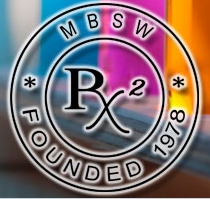 Mir Masoom Ali                                                                                  Chairman Emeritus and George and Frances Ball Distinguished Professor of Statistics Emeritus                               Ball State UniversityOne-Page Program		“Statistical Excellence in Drug Development”One-Page Program		“Statistical Excellence in Drug Development”One-Page Program		“Statistical Excellence in Drug Development”One-Page Program		“Statistical Excellence in Drug Development”MONDAY, MAY 227:30 am – 8:30 am BREAKFAST; Great Room8:00 am – 2:30 pmWORKSHOP REGISTRATIONFEE: $295 until May 1 ($148 for academia/government/retiree, $100 for students), $345 after May 18:30 am – 12:00 pmSHORT COURSES (Separate Registration Fee: $100)12:00 PM – 1:00 PM LUNCH BUFFET; Carmel 3 & 412:00 pm – 2:00 pmPOSTER SESSION; Carmel 3 & 4Chair: Bing Liu, Adams Kusi Appiah, Eli LillyPosters will be accepted on any biopharmaceutical statistical topic up to capacity. 
Abstracts must be received by April 7th, 2023. For more information contact 
posterchair@mbswonline.com 2:15 pm – 2:30 pmINTRODUCTION AND WELCOME; Carmel 3 & 4 WORKSHOP CHAIRVIPIN ARORA, Eli Lilly, Ena Bromley 2:30 pm – 4:00 pmPLENARY SESSION; Carmel 3 & 4Speaker: JIRONG LU, Eli Lilly Title: How statistics and analytics are improving discovery of biotherapeuticsby accelerating the identification and optimization of clinical candidatesSpeaker: MARGARET GAMALO, PfizerTitle: Lessons learned in the application of Decentralized trials and implications on statistical analysis4:00 pm – 4:30 pmCurtain Raiser – TRACK CHAIRS AND SESSIONS CHAIRS4:30 pm – 6:30 pm MONDAY NIGHT MIXER (POSTER SESSION CONTINUES); Great RoomTUESDAY MORNING, MAY 237:30 am – 8:30 am BREAKFAST; Great Room8:30 am – 11:30 amCONCURRENT SESSIONSCLINICAL: Covariate adjustment in clinical trials; Carmel 3&4Organizer/Chair: Andy Wey, Eli Lilly“Covariate Adjustment in Bayesian Adaptive Clinical Trials”, James Willard, McGill Univ.“Toward Better Practice for Covariate Adjustment in Randomized Clinical Trials”, Ying Zhang, Eli Lilly“Robustly Leveraging Post-Randomization Information to Improve Precision in Randomized Trials”, Yu Du, Eli LillyBIOMARKERS/PRE-CLINICAL/DISCOVERY: Statistical Approaches for Biomarker and Diagnostics; Carmel 1Organizers/Chairs: Lin Li, Jennifer Schroeder, PharmaLex“Discovering biomarker-treatment interactions with penalized regression”, Abraham Apfel, BMS“Biomarkers to quantify renal decline in PKD patients”, Douglas Landsittel, IU SPH“RAA:  The Development of a Robust and Automatic Annotation Procedure for Single-cell RNA Sequencing Data”, Dongyan Yan, Eli Lilly“Trajectory Phenotyping for Medication for Opioid Use Disorder: Development of a Risk Stratification and Prediction Framework Using Urine Toxicology and EHR Data”, Albert Burgess-Hull, MATClinics Machine Learning/Artificial Intelligence: Carmel 5Organizer/Chair: Kyoungah See, Eli Lilly“Intro talk about AI for Drug Development”, Phil Bowser, RStudio “Let's Deploy an AI Model”, Phil Bowser, RStudio“Machine Learning for Precision Medicine”, Xin Huang, AbbVie“Identify and Characterize Super-Responder Profile: Application of ML”, Kyoungah See, Eli LillyCMC: Control Strategies in CMC with Panel Discussion Carmel 2Organizer/Chair:  Mark Johnson, AbbVie“Attribute Sampling and Acceptance Criteria Control Strategies to Assess PPQ Batches”, Mark Johnson, AbbVie“Linearity of Measurement Methods, AKA, Don’t get twisted up over linearity”, Brent Harrington, Pfizer“Analytical QbD – Method Development of Ion Exchange Chromatography for a Monoclonal Antibody”, Ming-Ching Hsieh and Jingming Zhang, Eli Lilly11:30 AM – 1:30 PM LUNCH BUFFET; Carmel 3&4CONCURRENT STUDENT SESSION & ROUNDTABLE DISCUSSIONSTUDENT SESSION: Post Pandemic of Statistical Career Development in Pharmaceutic Industry; Carmel 5    Organizers/Chairs: Veavi Chang, Zae Higgins, Eli Lilly   Examples of Statistical Impact in Pharmaceutical Research“Academy path & Consultant Firm”, Abdus Sattar, Case Western“Clinical Research”, Wenxian Zhou, Eli LillyLessons learned from a career in biostatistics, Margaret Gamalo, PfizerPanel Discussion: Statistical Career Development in Pharmaceutic Industry Post PandemicMargaret Gamalo, Pfizer; Abdus Sattar, Case Western; Satha Thillaiampalam, Loxo; Wenxian Zhao, Eli Lilly; Dongyan Yan, Eli LillyMONDAY, MAY 227:30 am – 8:30 am BREAKFAST; Great Room8:00 am – 2:30 pmWORKSHOP REGISTRATIONFEE: $295 until May 1 ($148 for academia/government/retiree, $100 for students), $345 after May 18:30 am – 12:00 pmSHORT COURSES (Separate Registration Fee: $100)12:00 PM – 1:00 PM LUNCH BUFFET; Carmel 3 & 412:00 pm – 2:00 pmPOSTER SESSION; Carmel 3 & 4Chair: Bing Liu, Adams Kusi Appiah, Eli LillyPosters will be accepted on any biopharmaceutical statistical topic up to capacity. 
Abstracts must be received by April 7th, 2023. For more information contact 
posterchair@mbswonline.com 2:15 pm – 2:30 pmINTRODUCTION AND WELCOME; Carmel 3 & 4 WORKSHOP CHAIRVIPIN ARORA, Eli Lilly, Ena Bromley 2:30 pm – 4:00 pmPLENARY SESSION; Carmel 3 & 4Speaker: JIRONG LU, Eli Lilly Title: How statistics and analytics are improving discovery of biotherapeuticsby accelerating the identification and optimization of clinical candidatesSpeaker: MARGARET GAMALO, PfizerTitle: Lessons learned in the application of Decentralized trials and implications on statistical analysis4:00 pm – 4:30 pmCurtain Raiser – TRACK CHAIRS AND SESSIONS CHAIRS4:30 pm – 6:30 pm MONDAY NIGHT MIXER (POSTER SESSION CONTINUES); Great RoomTUESDAY MORNING, MAY 237:30 am – 8:30 am BREAKFAST; Great Room8:30 am – 11:30 amCONCURRENT SESSIONSCLINICAL: Covariate adjustment in clinical trials; Carmel 3&4Organizer/Chair: Andy Wey, Eli Lilly“Covariate Adjustment in Bayesian Adaptive Clinical Trials”, James Willard, McGill Univ.“Toward Better Practice for Covariate Adjustment in Randomized Clinical Trials”, Ying Zhang, Eli Lilly“Robustly Leveraging Post-Randomization Information to Improve Precision in Randomized Trials”, Yu Du, Eli LillyBIOMARKERS/PRE-CLINICAL/DISCOVERY: Statistical Approaches for Biomarker and Diagnostics; Carmel 1Organizers/Chairs: Lin Li, Jennifer Schroeder, PharmaLex“Discovering biomarker-treatment interactions with penalized regression”, Abraham Apfel, BMS“Biomarkers to quantify renal decline in PKD patients”, Douglas Landsittel, IU SPH“RAA:  The Development of a Robust and Automatic Annotation Procedure for Single-cell RNA Sequencing Data”, Dongyan Yan, Eli Lilly“Trajectory Phenotyping for Medication for Opioid Use Disorder: Development of a Risk Stratification and Prediction Framework Using Urine Toxicology and EHR Data”, Albert Burgess-Hull, MATClinics Machine Learning/Artificial Intelligence: Carmel 5Organizer/Chair: Kyoungah See, Eli Lilly“Intro talk about AI for Drug Development”, Phil Bowser, RStudio “Let's Deploy an AI Model”, Phil Bowser, RStudio“Machine Learning for Precision Medicine”, Xin Huang, AbbVie“Identify and Characterize Super-Responder Profile: Application of ML”, Kyoungah See, Eli LillyCMC: Control Strategies in CMC with Panel Discussion Carmel 2Organizer/Chair:  Mark Johnson, AbbVie“Attribute Sampling and Acceptance Criteria Control Strategies to Assess PPQ Batches”, Mark Johnson, AbbVie“Linearity of Measurement Methods, AKA, Don’t get twisted up over linearity”, Brent Harrington, Pfizer“Analytical QbD – Method Development of Ion Exchange Chromatography for a Monoclonal Antibody”, Ming-Ching Hsieh and Jingming Zhang, Eli Lilly11:30 AM – 1:30 PM LUNCH BUFFET; Carmel 3&4CONCURRENT STUDENT SESSION & ROUNDTABLE DISCUSSIONSTUDENT SESSION: Post Pandemic of Statistical Career Development in Pharmaceutic Industry; Carmel 5    Organizers/Chairs: Veavi Chang, Zae Higgins, Eli Lilly   Examples of Statistical Impact in Pharmaceutical Research“Academy path & Consultant Firm”, Abdus Sattar, Case Western“Clinical Research”, Wenxian Zhou, Eli LillyLessons learned from a career in biostatistics, Margaret Gamalo, PfizerPanel Discussion: Statistical Career Development in Pharmaceutic Industry Post PandemicMargaret Gamalo, Pfizer; Abdus Sattar, Case Western; Satha Thillaiampalam, Loxo; Wenxian Zhao, Eli Lilly; Dongyan Yan, Eli LillyTUESDAY AFTERNOON, MAY 231:30 Pm – 4:30 PmCONCURRENT SESSIONSCLINICAL: Modern Bayesian Approaches to Using Historical, Auxillary, and Real World Data in Drug Development; Carmel 3&4Organizer/Chair:  Brad Carlin, PharmaLex“Bayesian nonparametric models for early-phase clinical trials“, Yuan Ji, University of Chicago“Complex Innovative Design using a Master Protocol for Chronic Pain”, Phebe Kemmer, Eli Lilly“Indirect Treatment Comparisons: When Are They Needed and How Do They Work?”, Haitao Chu, Pfizer “Opportunities for new estimands in clinical trials through principal stratification”, Patrick Schnell, Ohio State UniversityBIOMARKERS/PRE-CLINICAL/DISCOVERY: Experimental design and data analysis in discovery and developmental research; Carmel 1Organizer/Chair: Lin Li, PharmaLex; Hui-Rong Qian, Eli Lilly and Company“Whole-cage randomization for animal studies with unequal cage or group sizes”, Steven Novick, Eli Lilly“Multi-parameter optimization in antibody discovery”, Suntara Cahya, Eli Lilly“Non-parametric Screening and Penalized Regression for Biomarker Discovery in NGS data with Time-To-Event Outcomes”, Lira Pi, PharmaLex“Assay LOD determination using probit regression”, Shuguang Huang, Stat4wardMACHINE LEARNING / AI; Carmel 5 Organizer/Chair: Kyoungah See, Eli Lilly“Statistical versus Machine Learning and Natural Language Processing Approaches in the Assessment of Drug Induced Liver Injury”, Melvin S Munsaka, AbbVie“Generative Models for Diabetic Retinopathy Images”, Linsong Zhang, Purdue University“Challenges of estimating individual treatment effects using machine learning”, Ilya Lipkovich, Eli LillyCMC: Bayesian Applications in CMC with Panel Discussion Carmel 2Organizer/Chair:  Jinxin (Jerry) Gao/ Chao (Richard) Li“A Bayesian Application in Process Monitoring – Establishing Limits for Dosage Units in Early Phase Process Control”, Man Tang, AbbVie“A review of Bayesian power prior approaches to PPQ batch sample size estimation”, Stan Altan, Craig Bernier, JnJTUESDAY NIGHT MIXER AND BANQUET; Carmel 3 & 44:30 pm – 5:15 pm Dinner and Banquet5:15 pm – 8:00 pmWelcome: SHANTHI SATHURAMAN, Chief R&D Analytics Officer & SVP - Statistics, Eli LillyAnnouncement of Winner(s) of MBSW Student Poster AwardBanquet Speaker: BRUNO BOULANGER, Senior Director of Global Head Statistics and Data Science, PharmaLex, BelgiumTitle: Reshaping Pharmaceutical Drug Development and Approvals by using Bayesian ApproachesWEDNESDAY MORNING, MAY 247:30 am – 8:30 am BREAKFAST; Great Room8:30 am – 10:30 amCONCURRENT SESSIONSCLINICAL: Statistical Challenges and Solutions for Decentralized Clinical Trials; Carmel 3&4Organizers/Chairs: Karen Liu, Eli Lilly“Impact of Using A Mixed Data Collection Modality on Statistical Inferences in Decentralized Clinical Trials”, Alex Curtis and Yongming Qu, Eli Lilly“Evaluation of the effect of centralized reader on Alzheimer's Trials”, Melissa Williamson and Dunlei Cheng, Eli Lilly“Remote Data Collection using Digital Health Technologies in Clinical Development“, Jie Shen, AbbVieBIOMARKERS/PRE-CLINICAL/DISCOVERY; Statistical Approaches for Discovery and Preclinical Research; Carmel 1Organizer/Chair: Lin Li/Erin Wagner, PharmaLex“Bayesian Order Constrained Adaptive (BOCA) Design for Phase II Clinical Trials Evaluating Subgroup-Specific Treatment Effect”, Mu Shan, IU"Virtual Control Group for Preclinical Drug Safety Assessment”, Dean Li, Pfizer“Dynamic Bayesian Causal Network Analysis”, Ixavier Alonzo Higgins, Eli LillyEpidemiology/RWE; Carmel 5Organizer/Chair: Vipin Arora, Eli Lilly“Methylation Quantitative Trait Loci and the Risk of Congenital Heart Diseases”, Ming Li, IU“Data Driven Infectious disease modeling”, Maria Litvinova, IU“Molecular Epidemiology: Identifying biomarkers predictive of gestational age and neonatal morbidity”, Kelli Ryckman, IU“Validation of real-world data-based outcomes: Concepts and applications”, Sangmi Kim, Eli Lilly                                      10:30 AM – 11:30 AM  CLOSING FORUM; Carmel 3 & 4Organizer/Chair:  Ena Bromley, Oyanalytika     A discussion of cutting-edge topics regarding the future of biopharmaceutical statistical design and analysis, raised by participants both before and during the meeting.  Conferees are encouraged to submit topics for discussion to the organizer/chair by email and in person during the meeting.                              Panelists:  Lin Li, PharmaLex                   Yuan Ji, University of Chicago                   Kang Liu, Pfizer                   Tracy Follansbee, Elsevier                                      11:30 AM – 1:00 PM LUNCH BUFFET; Carmel 3 & 412:00 PM Closing Remarks, Vipin Arora, Eli LillyTUESDAY AFTERNOON, MAY 231:30 Pm – 4:30 PmCONCURRENT SESSIONSCLINICAL: Modern Bayesian Approaches to Using Historical, Auxillary, and Real World Data in Drug Development; Carmel 3&4Organizer/Chair:  Brad Carlin, PharmaLex“Bayesian nonparametric models for early-phase clinical trials“, Yuan Ji, University of Chicago“Complex Innovative Design using a Master Protocol for Chronic Pain”, Phebe Kemmer, Eli Lilly“Indirect Treatment Comparisons: When Are They Needed and How Do They Work?”, Haitao Chu, Pfizer “Opportunities for new estimands in clinical trials through principal stratification”, Patrick Schnell, Ohio State UniversityBIOMARKERS/PRE-CLINICAL/DISCOVERY: Experimental design and data analysis in discovery and developmental research; Carmel 1Organizer/Chair: Lin Li, PharmaLex; Hui-Rong Qian, Eli Lilly and Company“Whole-cage randomization for animal studies with unequal cage or group sizes”, Steven Novick, Eli Lilly“Multi-parameter optimization in antibody discovery”, Suntara Cahya, Eli Lilly“Non-parametric Screening and Penalized Regression for Biomarker Discovery in NGS data with Time-To-Event Outcomes”, Lira Pi, PharmaLex“Assay LOD determination using probit regression”, Shuguang Huang, Stat4wardMACHINE LEARNING / AI; Carmel 5 Organizer/Chair: Kyoungah See, Eli Lilly“Statistical versus Machine Learning and Natural Language Processing Approaches in the Assessment of Drug Induced Liver Injury”, Melvin S Munsaka, AbbVie“Generative Models for Diabetic Retinopathy Images”, Linsong Zhang, Purdue University“Challenges of estimating individual treatment effects using machine learning”, Ilya Lipkovich, Eli LillyCMC: Bayesian Applications in CMC with Panel Discussion Carmel 2Organizer/Chair:  Jinxin (Jerry) Gao/ Chao (Richard) Li“A Bayesian Application in Process Monitoring – Establishing Limits for Dosage Units in Early Phase Process Control”, Man Tang, AbbVie“A review of Bayesian power prior approaches to PPQ batch sample size estimation”, Stan Altan, Craig Bernier, JnJTUESDAY NIGHT MIXER AND BANQUET; Carmel 3 & 44:30 pm – 5:15 pm Dinner and Banquet5:15 pm – 8:00 pmWelcome: SHANTHI SATHURAMAN, Chief R&D Analytics Officer & SVP - Statistics, Eli LillyAnnouncement of Winner(s) of MBSW Student Poster AwardBanquet Speaker: BRUNO BOULANGER, Senior Director of Global Head Statistics and Data Science, PharmaLex, BelgiumTitle: Reshaping Pharmaceutical Drug Development and Approvals by using Bayesian ApproachesWEDNESDAY MORNING, MAY 247:30 am – 8:30 am BREAKFAST; Great Room8:30 am – 10:30 amCONCURRENT SESSIONSCLINICAL: Statistical Challenges and Solutions for Decentralized Clinical Trials; Carmel 3&4Organizers/Chairs: Karen Liu, Eli Lilly“Impact of Using A Mixed Data Collection Modality on Statistical Inferences in Decentralized Clinical Trials”, Alex Curtis and Yongming Qu, Eli Lilly“Evaluation of the effect of centralized reader on Alzheimer's Trials”, Melissa Williamson and Dunlei Cheng, Eli Lilly“Remote Data Collection using Digital Health Technologies in Clinical Development“, Jie Shen, AbbVieBIOMARKERS/PRE-CLINICAL/DISCOVERY; Statistical Approaches for Discovery and Preclinical Research; Carmel 1Organizer/Chair: Lin Li/Erin Wagner, PharmaLex“Bayesian Order Constrained Adaptive (BOCA) Design for Phase II Clinical Trials Evaluating Subgroup-Specific Treatment Effect”, Mu Shan, IU"Virtual Control Group for Preclinical Drug Safety Assessment”, Dean Li, Pfizer“Dynamic Bayesian Causal Network Analysis”, Ixavier Alonzo Higgins, Eli LillyEpidemiology/RWE; Carmel 5Organizer/Chair: Vipin Arora, Eli Lilly“Methylation Quantitative Trait Loci and the Risk of Congenital Heart Diseases”, Ming Li, IU“Data Driven Infectious disease modeling”, Maria Litvinova, IU“Molecular Epidemiology: Identifying biomarkers predictive of gestational age and neonatal morbidity”, Kelli Ryckman, IU“Validation of real-world data-based outcomes: Concepts and applications”, Sangmi Kim, Eli Lilly                                      10:30 AM – 11:30 AM  CLOSING FORUM; Carmel 3 & 4Organizer/Chair:  Ena Bromley, Oyanalytika     A discussion of cutting-edge topics regarding the future of biopharmaceutical statistical design and analysis, raised by participants both before and during the meeting.  Conferees are encouraged to submit topics for discussion to the organizer/chair by email and in person during the meeting.                              Panelists:  Lin Li, PharmaLex                   Yuan Ji, University of Chicago                   Kang Liu, Pfizer                   Tracy Follansbee, Elsevier                                      11:30 AM – 1:00 PM LUNCH BUFFET; Carmel 3 & 412:00 PM Closing Remarks, Vipin Arora, Eli Lilly